Задача 2. Триъгълници – 150Дадени са N триъгълника в равнината. Напишете програма tri, която намира големината на най-голямата група, съставена от тези триъгълници, такава че всеки триъгълник в нея има поне една двойка равни страни и е подобен на останалите от групата.Вход:От първия ред на входния файл tri.in се въвежда едно цяло число N, броят на триъгълниците. Следват N реда, всеки един задаващ поредния триъгълник чрез три двойки цели числа – координатите на точките на трите му върха.Изход:На единствен ред в изходния файл tri.out изведете големината на групата, описана в условието.Ограничения:1 ≤ N ≤ 100 000, -1 000 ≤ координати на връх ≤ 1 000,Два триъгълника могат да се пресичат или да имат общи върхове.Пример:tri.intri.out40 0 1 1 2 00 1 1 2 2 11 4 2 3 3 45 1 3 2 3 13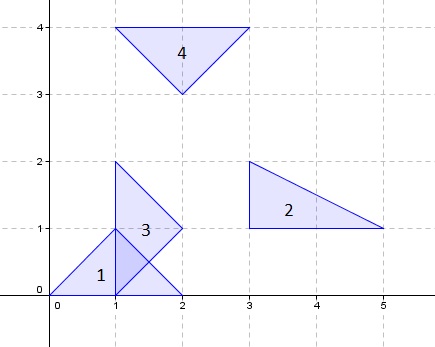 Пояснение:Триъгълник 2 не отговаря на условието да има поне една двойка равни страни. Останалите 3 триъгълника са равнобедрени и подобни един на друг. Те образуват и максималната по големина група.